   	       Zavod za zapošljavanje Crne Gore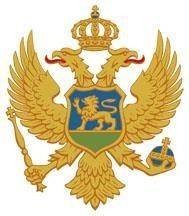                                 Fond za profesionalnu rehabilitaciju i zapošljavanje lica sa invaliditetomBroj:07/23-7795 Podgorica, 21.12.2023. godineZavod za zapošljavanje Crne Gore, na osnovu člana 3 Pravilnika o postupku i metodologiji za finansiranje grant šema (“Sl.list CG”, br.28/14, 16/16 i 21/19) i Odluke Upravnog odbora, br.01/23-7794 od 21.12.2023.godine, objavljujeP O Z I VZA FINANSIRANJE PROJEKATA ZAPOŠLJAVANJA LICA SA INVALIDITETOM - GRANT ŠEMAPredmet poziva:Grant šemom dodjeljuju se sredstva Fonda za profesionalnu rehabilitaciju i zapošljavanje lica sa invaliditetom za finansiranje projekata, pravnim i fizičkim licima koji doprinose unaprijeđenju profesionalne rehabilitacije i zapošljavanja lica sa invaliditetom.Izbor projektnih predloga vrši se na način utvrđen Pravilnikom o postupku i metodologiji za finansiranjegrant šema (“Sl. list CG”, br. 28/14, 16/16 i 21/19).Sredstva za finansiranje grant šema:Ukupna indikativna suma za realizaciju predmeta poziva iznosi 1.000.000,00 Eur.Sredstva za realizaciju predmeta poziva dodjeljuju se shodno pravilima državne pomoći tj. u skladu sa Pravilnikom o listi pravila, Prilogom 7 “Uredbom Komisije (EU) br. 1407/2013 оd 18. decembra 2013. godine o primjeni članova 107. i 108. Ugovora o funkcionisanju Evropske unije na pomoći male vrijednosti (de minimis pomoći)”.Saglasno navedenoj Uredbi Komisije (EU) pomoć male vrijednosti (de minimis pomoć) po jednom pravnom, odnosno, fizičkom licu ne smije preći iznos od 200.000,00 Eur tokom perioda od tri fiskalne godine.Podnosioci predloga projekata su u obavezi da dostave ispunjen obrazac izjave za pomoć male vrijednosti (de minimis), koji čini sastavni dio Uputstva za podnosioce predloga projekata.NAPOMENA: U slučaju nedovoljnog broja projektnih prijava koje zadovoljavaju kriterijume propisane Pravilnikom o postupku i metodologiji za finansiranje grant šema (“Sl. list CG”, br. 28/14 16/16 i 21/19), Zavod zadržava pravo da ne podijeli sva sredstva za realizaciju predmeta javnog poziva.Cilj poziva: Unaprijeđenje profesionalne rehabilitacije i zapošljavanja lica sa invaliditetom na teritoriji Crne Gore.Posebni ciljevi poziva:Prevencija socijalne isključenosti lica sa invaliditetom;Povećanje stručnih i radnih kvalifikacija lica sa invaliditetom, kao i brže uključivanje u radne idruštvene procese;Povećanje stepena uključenosti žena sa invaliditetom na tržište rada;Povećanje stepena uključenosti mladih sa invaliditetom na tržište rada;Uspostavljanje partnerstava između poslodavaca i licenciranih organizatora programa obrazovanjaodraslih, u aktivnostima koje doprinose povećanju zaposlenosti lica sa invaliditetom;Otvaranje novih radnih mjesta za lica sa invaliditetom;Podizanje svijesti javnosti, a prije svega poslodavaca, o radnim kapacitetima lica sa invaliditetom,kao i o mogućnostima i benefitima zapošljavanja ovih lica.Ciljna grupa:Lica sa invaliditetom sa evidencije nezaposlenih Zavoda za zapošljavanje Crne Gore:kojima je status utvrđen propisima iz oblasti obrazovanja;kojima je status utvrđen u smislu propisa o penzijskom i invalidskom osiguranju ili o boračko - invalidskoj zaštiti;kojima je status utvrđen na osnovu rješenja nadležne komisije za profesionalnu rehabilitaciju Zavoda.Očekivani rezultati poziva:Uključeno najmanje 160 lica sa invaliditetom u projektima; Najmanje 40% uključenih žena sa invaliditetom u projektima;Najmanje 5% uključenih mladih sa invaliditetom u projektima; Najmanje 90% učesnika projekta uspješno pohađalo programe obrazovanja i osposobljavanja odraslih;Zaposleno u toku trajanja projekata najmanje 60% učesnika;Realizovano najmanje 50% projekata koji za rezultat imaju zapošljavanje nakon projekta;Aktivnosti koje mogu biti finansirane:Mjera aktivne politike zapošljavanja - Obrazovanje i osposobljavanje odraslih:Program obrazovanja i osposobljavanje odraslih;Program osposobljavanja za rad kod poslodavca;Program osposobljavanja za samostalan rad;Mjere i aktivnosti profesionalne rehabilitacije;Prilagođavanje radnog mjesta i uslova rada;Otvaranje novih radnih mjesta za lica sa invaliditetom;Nabavka opreme i materijala u svrhu otvaranja novih radnih mjesta;Otklanjanje barijera pristupu radnom mjestu;Zapošljavanje lica sa invaliditetom;Aktivnosti usmjerene na podizanje svijesti javnosti, a prije svega poslodavaca, o mogućnostima ibenefitima zapošljavanja lica sa invaliditetom;Druge mjere i aktivnosti kojima se omogućava zapošljavanje lica sa invaliditetom.Pravo učešća:Pravo učešća imaju pravna i fizička lica koja u okviru svojih konstitutivnih akata ili akata projektnihpartnera imaju jasno definisanu aktivnost koju predlažu u projektu.NAPOMENA: Pravo učešća na ovom javnom pozivu nemaju pravna i fizička lica kojima su dodijeljena sredstva za realizaciju projekata zapošljavanja lica sa invaliditetom po Odluci Upravnog odbora Zavoda, br. 01/23-2808 od 24.05.2023. godine.Komisija za ocjenu predloga projekata neće ocjenjivati projektne prijave u kojima su kao podnosioci ili projektni partneri gore navedena pravna i fizička lica.Lokacija:Projekti će se sprovoditi na teritoriji Crne Gore.Rok i adresa za podnošenje predloga projekata:Krajnji rok za predaju predloga projekata je 22.01.2024. godine.Adresa: Bulevar Revolucije br 5, 81000 Podgorica.Informacije: Sastavni dio poziva je Uputstvo za podnosioce predloga projekata, dostupno na adresi: http://www.zzzcg.me